Danish Danish.363727@2freemail.com Consummate Professional Seeking Management profession in Marketing Operations/ Business Development            with a leading organization of repute preferably in Media or IT SectorA Competent Professional with over 8 years’ experience in:          ~ Marketing                             ~ Business Development                                  ~ Digital Marketing           ~ Pre Sales                                ~ Sales Operations                                            ~ Channel Management                                                                  ~ Sales                                       ~ Key Account Management                           ~ Event ManagementHands-On-experience in charting out Sales & Marketing strategies and contributing towards enhancing business volumes & growth and achieving profitability norms.Skilled in handling Project pre & post sales life-cycle management, implementation, and client servicing.Expertise in managing development & implementation of promotion plans and handling all communication including all above the line & belowEfficiently undertaken Sales operations reporting, Sales Training & Development, Competitor & Market analysis, Positioning strategies, new product/project roll-outs and targeted marketing.      Since Sept’ 2015 with Times of India Group (BCCL) as Manager, Times Strategic Solutions Ltd.Responsible for the business development in terms of maximizing revenue, generating new clients, strategic planning & innovative ideas of business solutions/ATL/BTL activities with IT/ITES companies.Project management from sales life cycle to implementation to post sales services for annual or short projects (marketing campaigns, media planning, media solutions, branding, ATL & BTL activities)Key Result Areas Project Head for IT Sector IPs – conferences, global business summits, webinars, digital activities.   Conceptualizing and launching conference IP’s in identified industry segments and ensuring these brands become sought after on ground destinations for key stakeholders in the sector.Conduct relevant market research and analysis to identify key trends in the sectors’ advertising and marketing strategies and provide a solution for maximizing revenues.Building progressive roadmap of new avenue of growth in sector through new accounts and tapping existing accounts.Liaise with the Marketing Team and build drip marketing campaign for each projects.Support marketing team to build strategic tie-ups with key stakeholders in the sectors.Constantly monitor market penetration and design strategies to strengthen organizational footprint within the sectors.Generate & maintain sales pipeline to ensure the revenue targets are achieved.Sales Operations: Maintaining & Upgrading CMS tools, sales forecasts and Quarterly reports/sales pipeline.Market Development: competitive analysis and Market Research – primary & secondary research.Maintaining & upgrading database to be used for sales & marketing campaignsWorking closely with Industry Associations, Ministries, Departments, NGO’s and Conglomerates.Successful projects: Microsoft IOT Summit, Microsoft 11 Cities CIO/CEO Roundtables, HP EDT Summit, Schneider Innovation summit, Amazon web services Roundtables, ET CIO Summit, ET e-Tech India summit, ET e-Gov Summit, ET Power focus summit, ET Global Business Summit 2016 & 2017 editions.         July 2014 – April 2015 at AuthBridge Research Services, Gurgaon as Assistant Manager, Sales & BDKey Result Areas Sales and Business development to maximize revenues from existing accounts and open new revenue channels from new accountsResponsible to manage inbound & outbound sales motions that include qualifying & identifying leads & converting them into accounts and managing incoming leads/queries and outbound calling.Generate & maintain sales pipeline to ensure the revenue targets are achieved and motivating peers & subordinates in achieving targets through strategic approach.Sales Operations: Maintaining & Upgrade CMS tools, sales forecasts and Quarterly reports/sales pipeline.RFPs/RFIs/Business proposals, templates; Contracts/SOWs/Contract Renewals. Maintaining & upgrading database to be used for sales & marketing campaigns.Managing & Supervising team of sales executives/team leaders to achieve and exceed sales objective; create positive sales culture.Training & Development of Sales personnel and develop & monitor team metrics.Project Lead for OLA Cabs Verification & security certifications – revenue worth INR 5 cr          Oct 2013 – July 2014 at HT Media Limited, Noida as Assistant Manager, Corporate SalesKey Result AreasDeveloping and implementing sales and business development plans for key accounts.Sponsorship selling for HT Media events, Campus fairs, Tradeshows, Online forums.Operations, Client servicing and Maintaining revenue channels from existing accountsPrepare sales reports and forecasts of business trends to achieve or exceed revenue.Training & Development programs for Sales personnel – soft skills, sales methodologies, sales pitch.Database management for use in sales & marketing campaigns.               Jan 2011 – April 2012 at Tavant Technologies Inc, Bangalore as Senior AssociateIT Services & Solutions, eMedia solutions, Interactive entertainmentKey Result AreasMarketing of technology services through online & offline marketing channels – ATL & BTL.Developing and implementing effective Marketing strategies and Plans for India and the U.S marketConsistent in demand generation/revenue contribution through integrated online/offline marketing campaigns.Competitor analysis, sales forecasting, Market Research – primary & secondary research.Building proposal & responding to RFIs/RFPs; Managing backend for implementing strategies on  Salesforce.comOrganizing & managing event within the organizations & seeking association in external global events.Inside Sales activities in tandem with Pre Sales team – lead generation, database management, demo to clients, business research and sales operations.                June 2008 – Jan 2011 at Cyber Media India Ltd, Bangalore as Assistant ManagerMedia – Publication & Services: BioSpectrum (Business of Biosciences) & Technology Review (MIT, USA)Key Result AreasSales & Marketing of online & print publication & global events & conferencesMarket research, competitor analysis, sales forecasting, training & development of sales personnel.Marketing strategies & media planning, Distribution & Operations, Implementing & monitoring marketing plans & programs. Website development & content management; advertising & designing of collaterals, ads/advertorialsOrganized & managed national & International events/conferences/tradeshows – EmTech India, Bangalore IT Biz, Bangalore Bio, Bio Asia, Technology forum, CIO/CEO meets etc. Sponsorship selling of events/conferences/tradeshows/subscriptions/Ad sales/ space selling.Product management/Ad coordination/Delivery management/Database management/Product marketingProfessionalPGP (MBA) from School of Inspired Leadership, SOIL (2012 -2013)Certification programs/course – details on requestAcademic projects, Industry projects – details on requestEducationalB.sc (Hons) from Amity Institute, NOIDACo-curricular activities, NGO volunteerLeadership Positions in College council & cultural society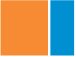 Date of Birth:             22nd OctoberLanguages Known:    English, HindiProfile SummaryOrganizational ExperienceAcademic DetailsPersonal Details